П О С Т А Н О В Л Е Н И ЕВ связи с допущенной технической ошибкойПОСТАНОВЛЯЮ:1. Пункт 3 постановления Главы Петропавловск-Камчатского городского округа от 21.07.2016 № 123 «О назначении публичных слушаний по вопросу 
«О внесении изменений в Устав Петропавловск-Камчатского городского округа» дополнить словами:2. Направить настоящее постановление в газету «Град Петра и Павла» для официального опубликования.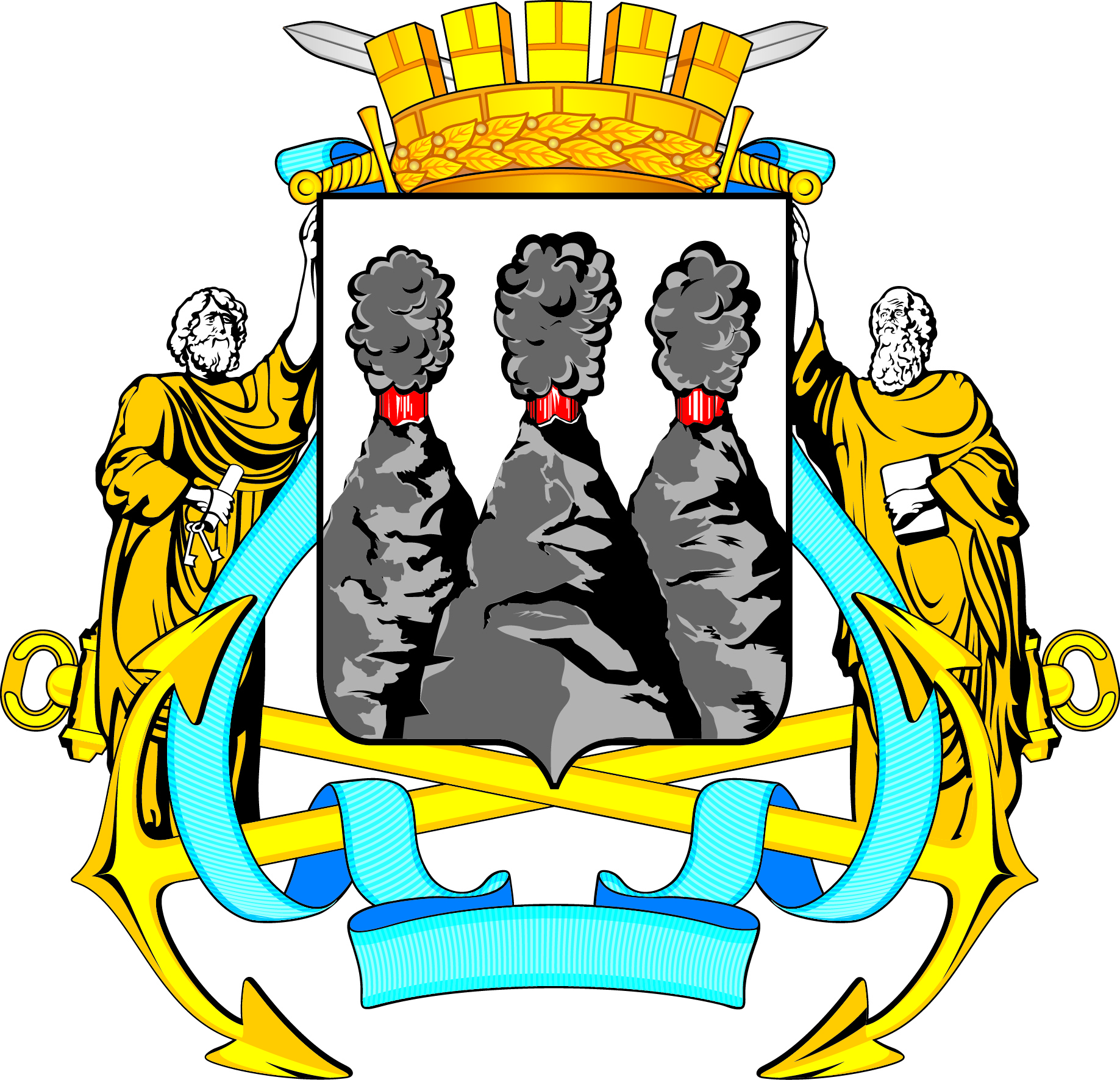 ГЛАВАПЕТРОПАВЛОВСК-КАМЧАТСКОГОГОРОДСКОГО ОКРУГАот 03.08.2016 № 130О внесении изменения в постановление Главы Петропавловск-Камчатского городского округа от 21.07.2016 № 123 «О назначении публичных слушаний по вопросу «О внесении изменений в Устав Петропавловск-Камчатского городского округа» «Тимофеев Д.Р.-депутат Городской Думы Петропавловск-Камчатского городского округа по единому муниципальному избирательному округу.».Глава 
Петропавловск-Камчатского городского округаК.Г. Слыщенко